Publicado en Sevilla el 27/05/2020 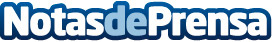 Adecco y OpenWebinars aseguran que la vacuna laboral de la era posCOVID es la capacitación ITCuatro millones de trabajadores afectados por más de cuatrocientos cincuenta mil ERTE. Son las otras víctimas laborales del Covid-19. Víctimas que se enfrentan ahora a un presente lleno de incertidumbre. Con bares, restaurantes, hoteles y otros establecimientos cerrados o a medio abrir, hay una pregunta en el aire: ¿hay algún sector, además del sanitario, que haya sido inmune a la crisis del coronavirus? La respuesta es sí, el tecnológicoDatos de contacto:Víctor Humanes615412316Nota de prensa publicada en: https://www.notasdeprensa.es/adecco-y-openwebinars-aseguran-que-la-vacuna Categorias: Nacional Programación Ciberseguridad Recursos humanos http://www.notasdeprensa.es